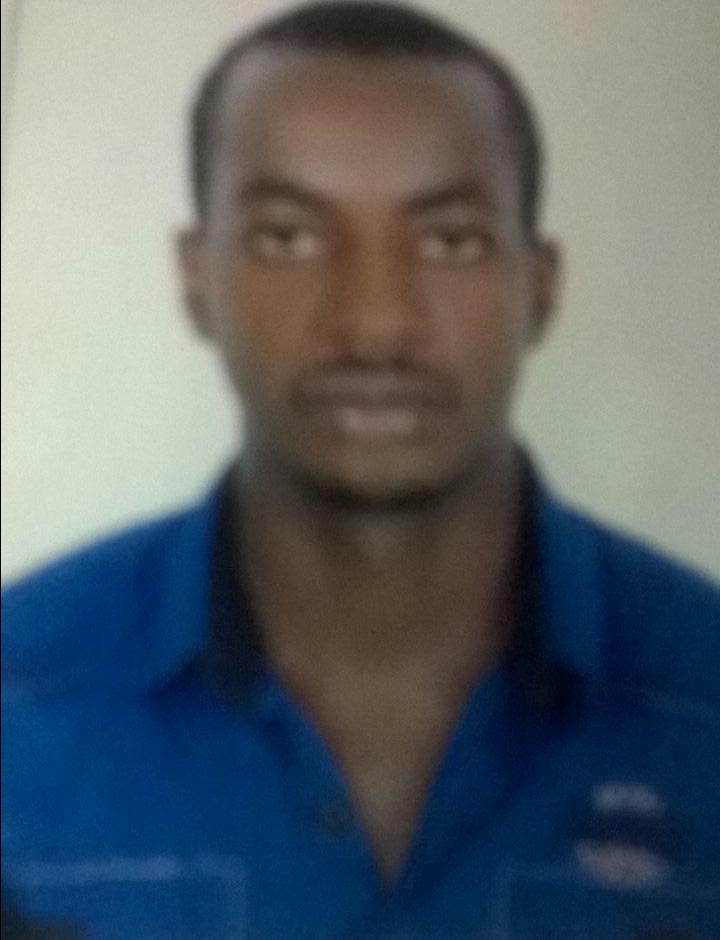                      CURRICULUM VITAE             PERSONAL INFORMATIONCONTACT DETAILSEmail			               : Ronald.369494@2freemail.com CAREER OBJECTIVETo secure a position where by hard work, dedication and the ability to acquire new skills will benefit any company i work for.ACADEMIC BACKGROUNDGreen world group, abudhabiDiploma in oil and gas, health and safety11.05.2014 to 11.05.2015NEBOSH, AbudhabiCertificate in health, safety and environment        04.12.2015 to 26.02.2016Naluvule College SchoolUganda Advanced Certificate of Education (UACE)2011-2012KEY SKILLS I have interpersonal communication skills thus both Verbal and Written, plus good relations upholding respect and team work spirit.I’m a hard working dedicated and organized person with the ability to handle tasks simultaneously.I have the ability to acquire and apply knowledge to any given situation and also the ability to work under pressure in a team environment.Fast learner thus eager to learn new things, easily adapt to new working environments and also computer literate.WORK EXPERIENCEMay 2012-November 2013KK security services (Kampala, Uganda)Job Title: Security guardResponsibilities• Meeting and greeting official visitors.• Locking up the premises and making sure that door, windows and gates are secured.• Completing fire alarm, safety and health checks.• Dealing with emergencies in case they arise.• Watch out for, reporting and dealing with any suspicious activity in my area.January 2014 to dateServeU llc (Abu Dhabi, UAE)Job Title: Kitchen Steward (Ciprian Restaurant Yas Island, Abudhabi)Responsibilities:Maintain proper grooming, cleanness and organized work area.Ensure all equipments is clean and in good working order.Set up stations.Clean all soiled items. To clean all areas of my location thoroughly, with the key aim of enhancing customer experience by excellent standards.Dispose of broken items in a proper way.Remove trash and waste.Clean, sanitize and close all work stationsREFERENCESAvailable on request.Name:RonaldNationality:UgandanDate of birth           :23/12/1992Marital status          :SingleGender:MaleReligion:Christian